Monitor visite log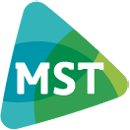  Algemeen Algemeen Studienummer MST Studietitel/Acronym HoofdonderzoekerIn te vullen door monitorIn te vullen door monitorIn te vullen door monitorIn te vullen door monitorIn te vullen door onderzoeker / researchmedewerkerIn te vullen door onderzoeker / researchmedewerkerIn te vullen door onderzoeker / researchmedewerkerIn te vullen door onderzoeker / researchmedewerkerNaam monitorSoort visite (initiatie, monitor, close-out)Datum visiteHandtekeningmonitorNaam onderzoeker / research-medewerkerIdentiteit monitor gecontroleerd? (ja/nee)Verklaring sponsor aanwezig?(ja/nee)Handtekening onderzoeker / research-medewerker